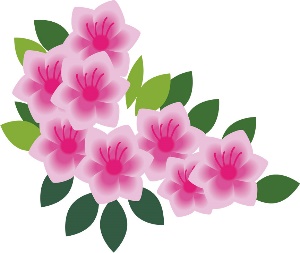 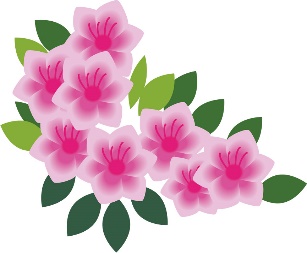 ５月７日(金)６月１５日(火)※ペア(男女)でプレーがお得！　 1組内の女性１名のみ下記料金でご優待致します。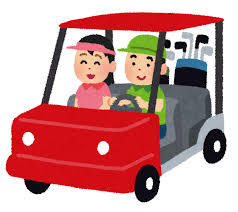 ◆セルフプレー料金該当の女性1名　 2,570円(税込)【上記金額は、カートフィ・ゴルフ利用税・ゴルフ保険となります】同伴ビジター　　 7,190円(税込)※松喰防除協力金110円・施設整備協力金220円・ゴルフ振興金30円別途笹神五頭ゴルフ倶楽部TEL0250-62-6231